Trinity at Bowes Methodist Church & Centre Plus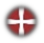 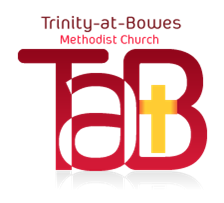 Palmerston Road, Palmers Green, London N22 8RARegistered Charity no. 1128117TaB Weekly ‘NewsNotes’Sunday13th February 2022 - Vol: 44 - No: 24Sixth Sunday In Ordinary Time 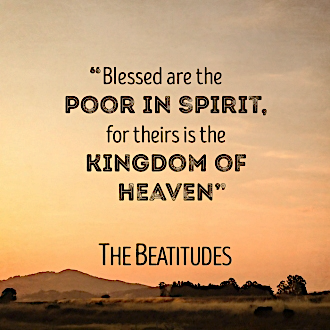 Thought for the weekWhoever we are by race, creed, or colour, we are first loved by our creator God at the very moment of formation in our mother's womb, says Jeremiah. Love of God towards us remains throughout our lives. The truth of the matter is: God's love is our first valentine. Therefore, whether we celebrate Valentine Day openly or desire the day to pass quietly, we can all celebrate God's love on Valentine's Day. This week TaB, invites you to ponder over the following three verses:

Isaiah 41 	"You I have chosen, my friend; I will never let you go." 
Jeremiah 31 	"I have loved you with an everlasting love, therefore I have continued my faithfulness to you."1 Peter 1:22 	“Now that you have purified yourselves by obeying the truth so that you have sincere love for each other, love one another deeply, from the heart.”

Whatever happens around us, positive or negative, trouble or worry, we are called to be certain about one thing, that is: nothing can come between us and the love of God made visible in Christ Jesus, our Lord. Amen.
News from Church & Centre Plus
The Government have now relaxed the rules of the ‘Covid Pandemic’.  We are so happy to see the end of so many rules and regulations. TaB is now fully opened. TaB, however will like all its worshippers and visitors to continue to exercise self-discipline and caution for every one’s safety. TaB WORSHIPERS ENVELOPES for 2022.Most worshipers who participate in the envelope scheme should have received new envelopes by now, if you haven’t received yours, please contact Rev Sam. Also return your Gift Aid Form to him or contact TaB office via a text message with your name: 07484309301Diary Dates:  20th Sunday 10.30am Worship led by David Bedford			5.30pm: Worship with Holy Communion  27th Sunday 10.30am Sunday before the season of Lent		(Transfiguration Sunday)			11.45am: TaB Congregation Centre Plus Meeting2nd  March   ASH  WEDNESDAY: first day of lent   (Lent 40days: from 2nd March – till 14th April 2022, not including Sundays)		1.30pm: Meditation & Holy Communion		7.30pm: Meditation & Holy CommunionTaB Church Live Stream: Sunday Worship, 10:30 am Zoom Connection: ID: 992 829 7354 - Passcode: 518822 Social Media: Facebook -“Like” TaB Facebook Page and receive regular inspirational updates. You Tube - search for New River Methodist Circuit link on our website: http//:trinityatbowes.co.uk Contacts:TaB: 			admin@trinityatbowes.co.uk  / 07484 309301Presbyter: 		revsam@trinityatbowes.co.uk / 07956290011Senior Steward: 	charles@trinityatbowes.co.uk / 07946 471664Treasurer: 		jebas@trinityatbowes.co.uk    / 07828 440040Secretary:  		vickykathoko1@hotmail.co.uk / 07921574224 Circuit: ‘Online Church’ -  Monday 8am ‘Thought for the week’ pre-recorded -  Monday to Saturday 9am ‘Morning Prayers’ live -  Saturday 10.30am ‘Virtual Coffee Morning’ live Order of ServiceThe Sixth Sunday after the Epiphany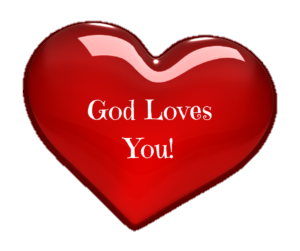 WelcomeCall To Worship
Good morning! I’m glad we’re together again! The busyness of past weekdays and Saturday are behind us. But I see Valentine’s Day ahead of us. Tomorrow.All the days remind us that our God is good, and our life is blessed.
That’s true, for all our involvements that hold time and the challenges of living.
We are grounded in faith, in the teachings of Jesus, and we are joyful in the presences of God.
As the psalmist said, “We are happy because we are planted by streams of living water!”
which yields its fruit in season and whose leaf does not wither; whatever they do prospers. Amen. Hymn: 1 (StF 479)	The King of love my shepherd is, 
whose goodness faileth never. 
I nothing lack if I am his, 
and he is mine forever.2 Where streams of living water flow, 
my ransomed soul he leadeth; 
and where the verdant pastures grow, 
with food celestial feedeth.3 Perverse and foolish, oft I strayed, 
but yet in love he sought me; 
and on his shoulder gently laid, 
and home, rejoicing, brought me.4 In death's dark vale I fear no ill, 
with thee, dear Lord, beside me; 
thy rod and staff my comfort still, 
thy cross before to guide me.5 Thou spreadst a table in my sight; 
thy unction grace bestoweth; 
and oh, what transport of delight 
from thy pure chalice floweth!6 And so through all the length of days, 
thy goodness faileth never; 
Good Shepherd, may I sing thy praise 
within thy house forever.H W BarkerPrayer together: O Lord, we do give you thanks today for creating us with the capacity for romance. Thank you for the feelings that come when we fall in love, for the happiness of weddings, and for the deep joy that comes from a romance that lives throughout years and years. But, even more, we thank you for love that is so much more than emotion. Thank you for the committed love of our parents towards us, love that bonds the families, love that brings friend for friend. Thank you, Jesus, for your love for us, a love that claims us and never gives up on us. Thank you for revealing this love in Jesus Christ, in his life and death, in his words and deeds.Help us, dear Lord, to love others deeply from the heart. Help us to love others less fortunate than us, sacrificially. Help us to love our community consistently. Help us to love all both when it's easy and especially when it's hard. May we love others with the same love you have shown to us.All praise be to you, God of love. Amen.Psalm One		reader: Franklin Owusu-Tweneboah
1 Happy are those who do not follow the advice of the wicked, or take the path that sinners tread, or sit in the seat of scoffers; 2 but their delight is in the law of the LORD, and on his law, they meditate day and night. 3 They are like trees planted by streams of water, which yield their fruit in its season, and their leaves do not wither. In all that they do, they prosper. 4 The wicked are not so but are like chaff that the wind drives away. 5 Therefore the wicked will not stand in the judgment, nor sinners in the congregation of the righteous; 6 for the LORD watches over the way of the righteous, but the way of the wicked will perish. This is the word of the Lord: Thanks be to God
Prayer of Thanksgiving 
Energy of the Universe, thank you for the tranquil beauty and the vital energy of this planet.
The culture, the environment, and our bodies are changing so fast!
We are grateful for this time to sit and think, to listen for your voice, to sing and pray.
Thank you for your dependable presence and your sturdy love.
We are eager to participate with your Spirit. Amen.Hymn: 2	Love divine all love excelling joy 	StF 503Love divine, all loves excelling, 
joy of heaven, to earth come down,
fix in us thy humble dwelling, 
all thy faithful mercies crown.
Jesus, thou art all compassion, 
pure, unbounded love thou art.
Visit us with thy salvation;
enter every trembling heart.2 Come, Almighty, to deliver, 
let us all thy life receive.
Suddenly return, and never, 
never more they temples leave.
Thee we would be always blessing, 
serve thee as thy hosts above,
pray, and praise thee without ceasing, 
glory in thy perfect love.3 Finish, then, thy new creation; 
true and spotless let us be.
Let us see thy great salvation 
perfectly restored in thee.
Changed from glory into glory, 
till in heaven we take our place,
till we cast our crowns before thee, 
lost in wonder, love and praise.Charles WesleyCall To Confession
The past is done; the present is now. Now is the moment to be freed from haunting memories and sin. Now is the moment to receive fresh direction for your days and nights. Let’s pray in a quite moment our personal confessions to God.Community Confession 
Living God — disappointments and betrayals clutter our minds. Nasty words and bitterness hamper our relationships.
Belligerent attitudes get in the way of your guidance.
We regret these thoughts and behaviours and pray for freedom from guilt.
at this hour own, transform us to live fully aware of your indwelling love. Amen.Hymn: 3	‘Jesus lover of my soul’		355Jesus, lover of my soul, 
let me to thy bosom fly, 
while the nearer waters roll, 
while the tempest still is high; 
hide me, O my Saviour, hide, 
till the storm of life is past; 
safe into the haven guide, 
O receive my soul at last! 2 Other refuge have I none; 
hangs my helpless soul on thee; 
leave, ah! leave me not alone, 
still support and comfort me. 
All my trust on thee is stayed, 
all my help from thee I bring; 
cover my defenceless head 
with the shadow of thy wing. 3 Plenteous grace with thee is found, 
grace to cover all my sin; 
let the healing streams abound; 
make and keep me pure within. 
Thou of life the fountain art; 
freely let me take of thee; 
spring thou up within my heart, 
rise to all eternity. Contemporary Affirmation 
Throughout nature we see the imagination of the creating God.
In Jesus the Christ we learn how to be in relationship with the Holy.
With the Holy Spirit, we are empowered to embody divine love and mercy.
In community, we experience belonging and receive the encouragement to live as faithful disciples of Jesus and to struggle for justice and peace for all creatures.
Together, we have an insistent voice, proclaiming that there is a “kingdom of heaven.”Luke 6:17-26		reader: Theresa Addo
17 He came down with them and stood on a level place, with a great crowd of his disciples and a great multitude of people from all Judea, Jerusalem, and the coast of Tyre and Sidon. 18 They had come to hear him and to be healed of their diseases; and those who were troubled with unclean spirits were cured. 19 And all in the crowd were trying to touch him, for power came out from him and healed all of them. 20 Then he looked up at his disciples and said: "Blessed are you who are poor, for yours is the kingdom of God. 21 "Blessed are you who are hungry now, for you will be filled. "Blessed are you who weep now, for you will laugh. 22 "Blessed are you when people hate you, and when they exclude you, revile you, and defame you on account of the Son of Man. 23 Rejoice in that day and leap for joy, for surely your reward is great in heaven; for that is what their ancestors did to the prophets. 24 "But woe to you who are rich, for you have received your consolation. 25 "Woe to you who are full now, for you will be hungry. "Woe to you who are laughing now, for you will mourn and weep. 26 "Woe to you when all speak well of you, for that is what their ancestors did to the false prophets." This is the word of the Lord: Thanks be to GodHymn: 4	‘O love that wilt not let me go’ 	636O Love that wilt not let me go,
I rest my weary soul in thee.
I give thee back the life I owe, 
that in thine ocean depths its flow 
may richer, fuller be.2 O Light that follows all my way,
I yield my flickering torch to thee.
My heart restores its borrowed ray, 
that in thy sunshine’s blaze its day 
may brighter, fairer be. 3 O Joy that seekest me through pain,
I cannot close my heart to thee. 
I trace the rainbow through the rain, 
and feel the promise is not vain, 
that morn shall tearless be.4 O Cross that liftest up my head, 
I dare not ask to fly from thee.
I lay in dust, life’s glory dead, 
and from the ground there blossoms red, 
life that shall endless be.		George MathesonSunday SermonGod is love. In the first letter of John 4:8, The apostle John notes that “The one who does not love does not know God, because God is love”  Love only exists because God exists. Love is not God, but God is love. Love is an attribute of God’s nature. God’s love will never fail. Jesus reminded the disciples, as he does all of us, that “I am with you always, to the end of the age” Matthew 28:20. Intercessory Prayers 
God of Body and Soul, we devote ourselves to be in harmony with your Spirit. Heal us from head to toe, inside and out. Synchronize our “I can” with your hopes for humankind.God of Insight, many of us weep for we have lost someone or something important. Comfort us and renew our strength.God of Gentleness, how rigid we have become! Open us to the splendour of creation. Soften our harshness and work through us to make our homes and neighbourhoods safe.God of Justice, integrate our sense of right, peace, and justice. Work through us to reconstruct a society that values the multicolours of humanity, the weak, and the lonely. Plant peace with our hands and hearts.God of Mercy, shower your church TaB with compassion and love. Help TaB to recognise and confront untruth and corruption so every participants can envision abundant life! Amen.The Lord’s PrayerHymn: 5	‘In heavenly love abiding’		StF 736In heavenly love abiding,
no change my heart shall fear;
and safe is such confiding,
for nothing changes here:
the storm may roar without me,
my heart may low be laid;
but God is round about me,
and can I be dismayed?2 Wherever he may guide me,
no want shall turn me back;
my Shepherd is beside me,
and nothing can I lack:
his wisdom ever waketh,
his sight is never dim,
he knows the way he taketh,
and I will walk with him.3 Green pastures are before me,
which yet I have not seen;
bright skies will soon be o'er me,
where darkest clouds have been;
my hope I cannot measure,
my path to life is free;
my Saviour has my treasure,
and he will walk with me. 	A L WaringBenediction
As you leave the sanctuary, be thankful for all the colours of humanity. Reach out with unmistakable goodness and love to those close by. May the God of today and tomorrow brighten you with love. Amen. 